Publicado en España el 13/10/2023 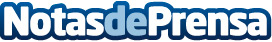 Reformas de baños: la fusión armoniosa de funcionalidad y estética, por NeagoeLas reformas de baños representan una inversión significativa en la mejora del hogar o espacios comerciales. Este proceso implica la renovación y actualización de elementos clave en el baño, con el objetivo de mejorar la funcionalidad, estética y comodidad del espacioDatos de contacto:NEAGOEReformas de baños: la fusión armoniosa de funcionalidad y estética604 817 292Nota de prensa publicada en: https://www.notasdeprensa.es/reformas-de-banos-la-fusion-armoniosa-de Categorias: Bricolaje Servicios Técnicos Hogar Construcción y Materiales http://www.notasdeprensa.es